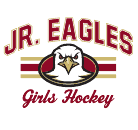 Boston Jr. Eagle Girls Hockey Player InquiryThank you for your interest in the Boston Junior Eagles Girls Hockey Program. The Jr. Eagles Girl’s hockey program is one of the most competitive Tier I & II AAA girls’ programs in New England and offers the most comprehensive girls hockey development program in the  area for the highly motivated and skilled youth hockey players.If you are interested in trying out for the 2014-15 Season, the Jr. Eagles Girl’s we would request that you please complete the following information, save the form and responses and email the completed form with your daughter’s name and team (Ex: JaneSmith-U10) to JrEaglesGirls@gmail.com.    All inquiries will be treated with confidentiality. Players Name:        	Date of Birth:     /  /    School & Grade Entering Sept. 2014:      Parents Name:      Address:     Phone:      Emails:      Current 2013-2014 Team(s) and Level:     2012-2013 Team(s):     Shot: (left/right):                 Positions:     Will your daughter be playing travel soccer (Yes or No)      Additional Information:Please save and email the completed form with your daughter’s name and age (Ex: JaneSmith-U10) to JrEaglesGirls@gmail.com